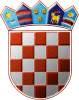            REPUBLIKA HRVATSKAPRIMORSKO-GORANSKA ŽUPANIJA                 OPĆINA FUŽINEPRIJAVA NEPROPISNO ODBAČENOG OTPADA1. PODACI O DOJAVITELJU (Popunjavanje ovih podataka nije obavezno)IME I PREZIME:_______________________________________________ADRESA:_______________________________________________________________________TELEFON:______________________________________________________________________2. PODACI O LOKACIJI, VRSTI, KOLIČINI NEPROPISNO ODBAČENOG OTPADAULICA I KUĆNI BROJ ILI KATASTARSKA ČESTICA:_____________________________________________________________________OPISNO ODREĐENJE LOKACIJE NEPROPISNO ODBAČENOG OTPADA:___________________________________________________________________________________________OPISNO ODREĐENJE VRSTE, KOLIČINE NEPROPISNO ODBAČENOG OTPADA:______________________________________________________________________________3. PODACI O POČINITELJU (ako su poznati)IME I PREZIME: _______________________________________________________________ADRESA:_____________________________________________________________________NAPOMENE KOJE MOGU POMOĆI U OTKRIVANJU POČINITELJA:__________________________________________________________________________________________________________________________________________________________________________________________________________________________________________U Fužinama,  ________________________Obrazac se može dostaviti na mail: opcina@fuzine.hr ili poštom i osobno na adresu Općina Fužine, Dr. Franje Račkog 19, 51322 Fužine. 